О внесении изменений в административный регламент по предоставлению  муниципальной услуги «Предоставление разрешения на отклонение от предельных параметров разрешенного строительства, реконструкции объектов капитального строительства», утвержденный постановлением администрации Большешигаевского сельского поселения от 23.11.2018№ 80В соответствии с Градостроительным  кодексом Российской Федерации, Федеральным законом от 29.12.2017 № 455-ФЗ «О внесении изменений в Градостроительный кодекс Российской Федерации и отдельные законодательные акты Российской Федерации» администрация Большешигаевского сельского поселения Мариинско-Посадского района  п о с т а н о в л я е т:1. Внести в административный регламент по предоставлению муниципальной услуги «Предоставление разрешения на отклонение от предельных параметров разрешенного строительства, реконструкции объектов капитального строительства», утвержденный постановлением администрации Большешигаевского сельского поселения от 23.11.2018№ 80 следующие изменения:1) в разделе II:в пункте 2.6 слова «публичных слушаний» заменить словами «общественных обсуждений или публичных слушаний »;в пункте 2.8 слова «публичных слушаний» заменить словами «общественных обсуждений или публичных слушаний »;         в пункте 3.1 абзаца 2 части 4 слова «публичных слушаний» заменить словами «общественных обсуждений или публичных слушаний »;       в подпункте 3.1.4 пункта 3.1 слова «публичных слушаний» заменить словами «общественных обсуждений или публичных слушаний »;2) в приложении № 2 к административному регламенту по предоставлению муниципальной услуги «Предоставление разрешения на отклонение от предельных параметров разрешенного строительства, реконструкции объектов капитального строительства»слова «публичных слушаний» заменить словами «общественных обсуждений или публичных слушаний »;3) в приложении № 3 к административному регламенту по предоставлению муниципальной услуги «Предоставление разрешения на отклонение от предельных параметров разрешенного строительства, реконструкции объектов капитального строительства» слова «публичных слушаний» заменить словами «общественных обсуждений  или публичных слушаний».4) п. 2.7. «Основания для отказа в предоставлении муниципальной услуги» дополнить словами:«- в случае, если по результатам рассмотрения данного уведомления органом местного самоуправления в исполнительный орган государственной власти, должностному лицу, в государственное учреждение или орган местного самоуправления, которые указаны в части 2 статьи 55.32 ГрК РФ и от которых поступило данное уведомление о том, что наличие признаков самовольной постройки не усматривается либо вступило в законную силу решение суда об отказе в удовлетворении исковых требований о сносе самовольной постройки или ее приведении в соответствие с установленными требованиями.».            2. Настоящее постановление вступает в силу после его официального опубликования в муниципальной газете «Посадский вестник».Глава Большешигаевского сельского поселения                                                  Р. П. Белова  ЧАВАШ РЕСПУБЛИКИ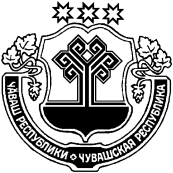 СЕнтУрвёрри РАÉОНЕЧУВАШСКАЯ РЕСПУБЛИКА МАРИИНСКО-ПОСАДСКИЙ РАЙОН  СЕНТЕРПУС  ПОСЕЛЕНИЙĚН АДМИНИСТРАЦИЙЕ ЙЫШАНУ                  30.07.2019   № 53Сĕнтĕрпуç ялĕАДМИНИСТРАЦИЯ БОЛЬШЕШИГАЕВСКОГО  СЕЛЬСКОГОПОСЕЛЕНИЯ ПОСТАНОВЛЕНИЕ                 30.07.2019   № 53        деревня Большое Шигаево